Practice – Part 2 of 2Next to each variable, write “string,” “integer,” or “float,” given its value1. num1 = 55  ___________	2.  num2 = 55.0  ___________		3.  age = “13 years”  __________4.  var = “16”  __________	5.  choice = “yes”  __________		6.  qtop = -13.67  __________For each example, write a line of code that uses the input function to assign a value to the variable type given1.  A string variable called “name”_____________________________________________________________________________2.  An integer variable called “int1”__________________________________________________________________________________________________1.  A float variable called “decimal1”__________________________________________________________________________________________________Consider the following code:num1 = int(input(“Enter an integer.  >”))num2 = int(input(“Enter another integer.  >”)print (num1, “x”, num2, “=”, num1*num2)1. Find and fix the error in the code.2.  What is the third line of output if num1 = 4 and num2 = 2?  _______________________________________________3.  If the code used “float” instead of “int,” what would change about the output?  _______________________________Consider the code below: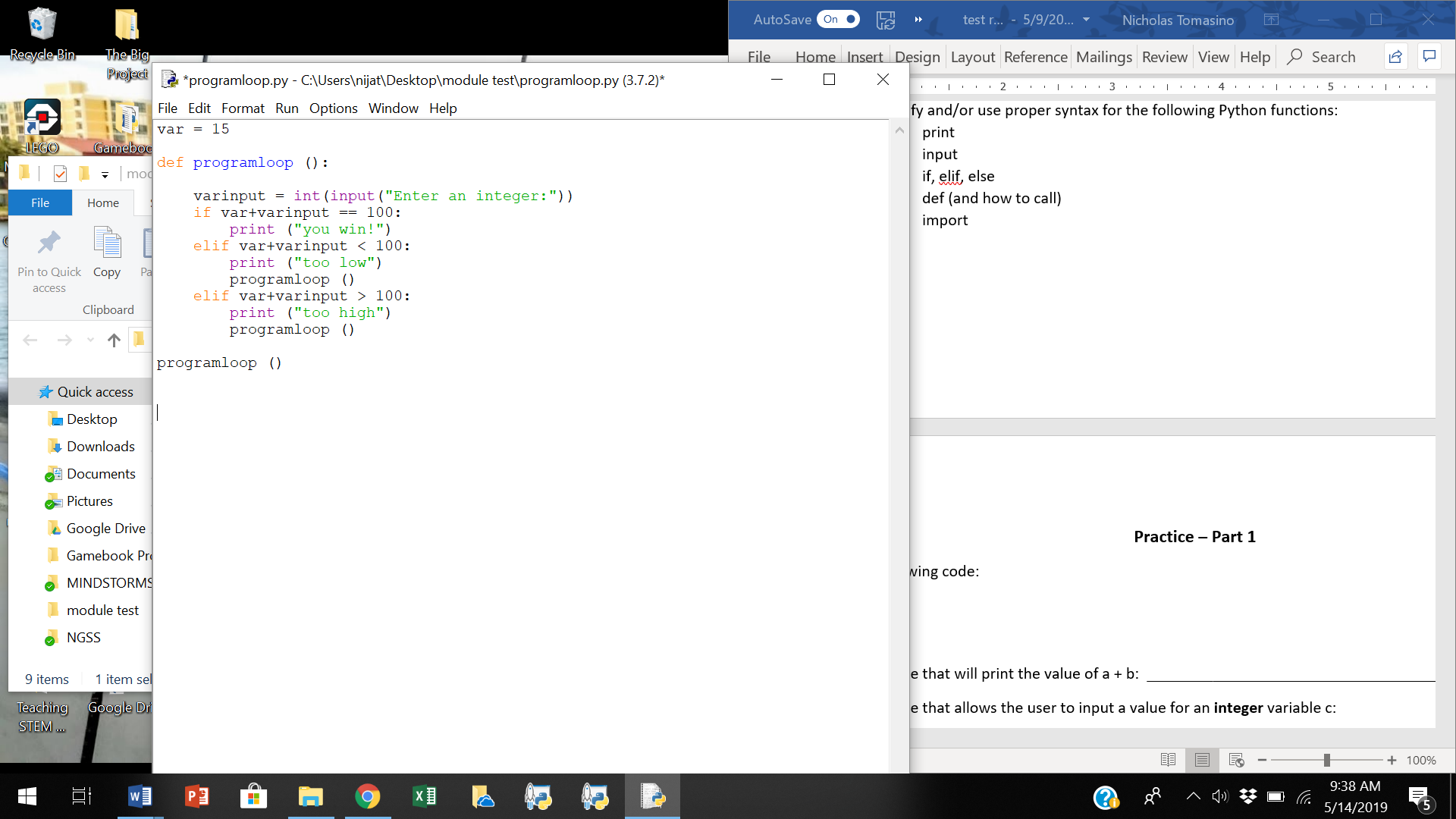 4.  What is the only integer input that will cause the program to end?  ________Modular programingThere are four .py files in the same directory.  Their names and contents are given below:__________________________________________________________________________________________________choice.pydef choice ():    import function1    import function2    select = input("Would you like function 1, function 2, or exit?")    if select == "1":        function1.func1 ()        choice ()    elif select == "2":        function2.func2 ()        choice ()    elif select == "exit":        print ("thank you, goodbye.")    else:        choice ()__________________________________________________________________________________________________main.pyimport choicechoice.choice ()__________________________________________________________________________________________________function1.pydef func1 ():    print ("This is function 1.")__________________________________________________________________________________________________function2.pydef func2 ():    print ("This is function 2.")__________________________________________________________________________________________________1.  Which file should be run to start the program?  _________________________________________________________2. How many functions are defined by this program?  (Note, in this case “program” refers to the set of four files) ______3.  What are the names of the functions?  ________________________________________________________________4.  If you wanted to add another function, func3, to the program… What should the filename be?  _________________________________________________________ What line of code could you use to call the function from choice.py?  __________________________How would you change choice.py to include func3 as an option?______________________________________________________________________________________________________________________________________________________________________________________________________________________________________________________________________________